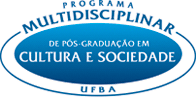 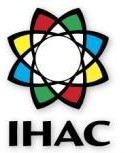      UNIVERSIDADE FEDERAL DA BAHIA      INSTITUTO DE HUMANIDADES, ARTES E CIÊNCIAS             PROGRAMA MULTIDISCIPLINAR DE PÓS-GRADUAÇÃO EM CULTURA E SOCIEDADESELEÇÃO 2021MESTRADO- Edital 01/2020O Programa Multidisciplinar de Pós-Graduação em Cultura e Sociedade da Universidade Federal da Bahia torna pública a RELAÇÃO DE APROVADAS/OS  NA 2ª ETAPA DE SELEÇÃO – AVALIAÇÃO DE MEMORIAISComissão de Seleção do Mestrado1ADOLIRAN RODRIGO DOS S.M. DA SILVA2ANA CARLA VILLA LOBOS TEIXEIRA3CAMILA DE OLIVEIRA ALMEIDA4CARLOS JEOVANE S. LOBO DE PINA5IGOR DA CONCEIÇÃO A.DOS SANTOS6ISADORA RODRIGUES M. DA SILVA7JOELMA CRISTINA SILVA M.STELLA8JULIA ARAÚJO FERREIRA DA SILVA9KLEBER CRISTIANO DOS SANTOS ALMEIDA10LARISSA NOVAIS BORBA11LEANDRO QUEIROZ SANTOS NEVES12LIDIANE DO ESPIRITO S. F. DE JESUS13LORENA DA PAIXÃO RIBEIRO14MANUELA SENA DIAS15MARCOS AURÉLIO G. CARDOZO FILHO16MARCUS VINICIUS A. S. DE SOUZA17MARIA SÃO PEDRO S. PEREIRA18PYEDRA SOUZA BARBOSA19TALULA MEL DE QUEIROZ SILVA20THIERRI MELO MOITINHO GOMES21YASMIN GOMES DO SACRAMENTO